令和元年１１月吉日会　員　各　位パーツネット北九州事務局長　杉本　英之昨年度定例会にて皆さまにご報告した「中核的人材育成に関するアンケート結果」では、計画的な人材育成を実施している企業が約３割であったことや、外部機関を活用した研修実施は少ないことなど、人材育成に関する様々な課題が判明しました。こうした結果を受け、パーツネット北九州では、昨年度に実施した生産性向上訓練に続き、九州職業能力開発大学校との連携による人材育成研修を実施いたします。今回は、モノづくり企業経営研究所 所長　西水 晃　氏を講師に迎え、「製造業におけるコストダウン実践法」をテーマに、コストに絞った視点で捉え、テーマ別に改善する具体的方策を探し出す手順や解決法を実践的に学びます。人材育成の一助として、多くの皆さまのご参加をお待ちしております。日　　時　　令和元年１２月１７日（火）及び１８日（水）９：３０～１６：３０　　　　　　　　（両日受講が必要です）会　　場　　九州職業能力開発大学校（北九州市小倉南区志井1665-1）　　　　　　　（駐車場が利用できます）受講料　　無　料定　　員　　２０名（先着順、定員になり次第締め切ります。）持参物　　電卓　申込締切　　１２月６日（金）１７時　到着分まで講師略歴　　モノづくり企業経営研究所 所長　　西水 晃　氏カリキュラム（予定）（お問合せ）　担当：パーツネット北九州 事務局（北九州市産業経済局企業立地支援課 内）　山浦・馬養TEL：093-582-2065　FAX：093-582-1202Mail：mamoru_yamaura01@city.kitakyushu.lg.jp※令和元年１２月６日（金）１７時必着　（送信票不要）パーツネット北九州　人材育成研修事業参加申込書（FAX：０９３－５８２－１２０２　企業立地支援課　山浦・馬養宛）＜研修会場地図＞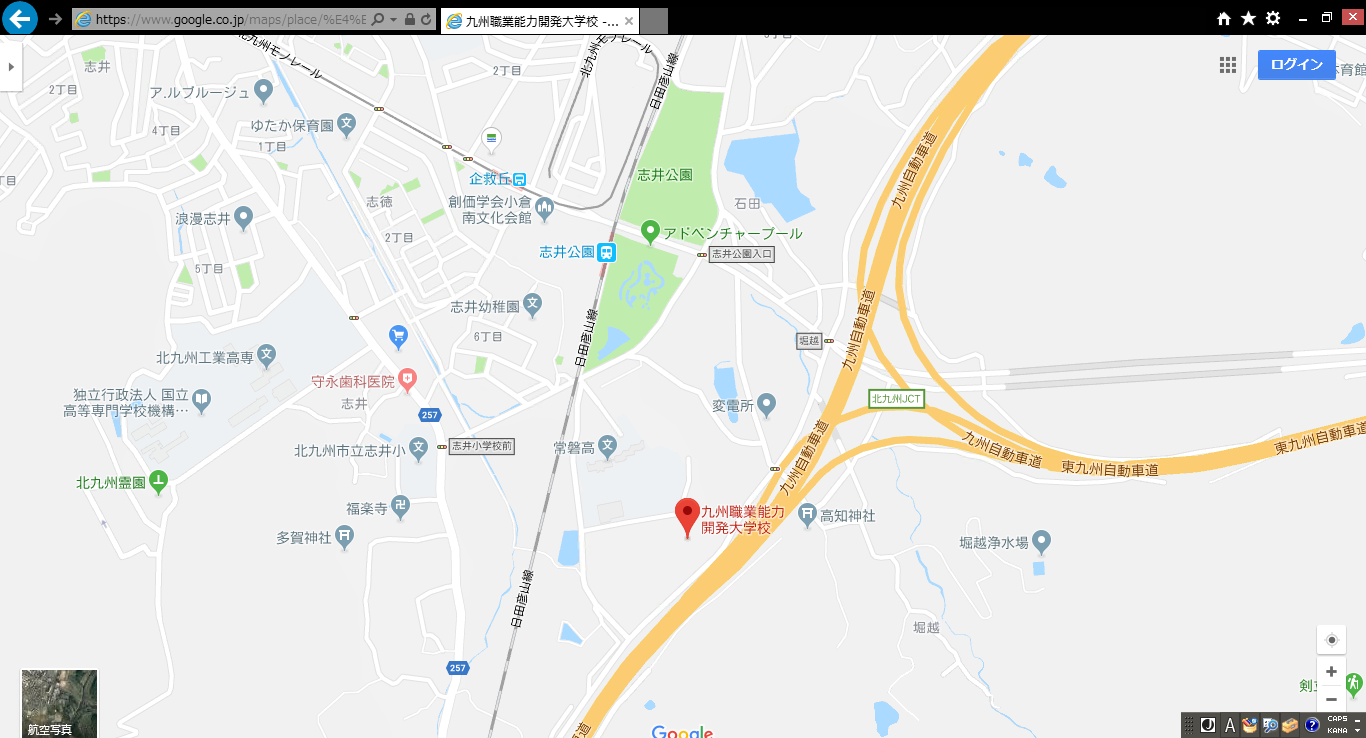 タイトル内容製造業におけるコストダウンの考え方○製造業におけるコストダウンの重要性・近隣諸外国の生産体制の状況・日本の優位性とコストダウンへの生かし方○製造業における原単位・製造業における原単位の種類と原単位の抽出・製造現場における原単位改善の着眼点実践的な管理の進め方・製造業におけるコスト管理手法・製造業における管理の手順・管理された業務と管理すべき業務・コストダウンのための重要課題の整理・問題点の明確化と活動体制製造業における改善ポイントの考え方○製造現場における改善取り組みの視点、改善対策の視点　・原材料費、外注加工費、直接人件費　・加工工数、設備保全費、ロール、工具、塗布液、消耗品　・エネルギー、水、空気コストダウンを実践する課題演習○製造業におけるコストダウンを実践するための管理表作成　・製造現場で有効な管理表の書式と要件　・模擬ラインを事例にした管理表の作成○定期的な発表、検討のスタイルと方法○製造業における解決手順の実践○製造業におけるコストダウンを推進する管理表の作成○管理表の発表・討議まとめ・質疑応答・講評、評価企業名参加者所属役職氏名参加者所属役職氏名担当者連絡先氏名：　　　　　　　　　　　　　電話番号：氏名：　　　　　　　　　　　　　電話番号：氏名：　　　　　　　　　　　　　電話番号：氏名：　　　　　　　　　　　　　電話番号：担当者連絡先メールアドレス：メールアドレス：メールアドレス：メールアドレス：連絡事項